						Załącznik nr 3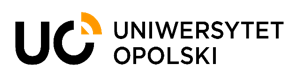 SKIEROWANIEDO ODBYCIA 6-MIESĘCZNEJ PRAKTYKI ZAWODOWEJW APTECE OGÓLNODOSTĘPNEJ / APTECE SZPITALNEJ*………………………………………………….Imię (imiona) i nazwisko………………………………………………….nazwa apteki………………………………………………….adres apteki………………………………………………….data rozpoczęcia praktyki………………………………………………….imię (imiona) i nazwisko opiekuna praktykiWyznaczony przez Dziekana opiekun dydaktyczny - nauczyciel akademicki nadzorującyprzebieg sześciomiesięcznej praktyki zawodowej w aptece:………………………………………………….imię i nazwisko………………………………………………….(data i podpis Dziekana)*- niepotrzebne skreślić